EISLAUFCLUB WETTINGENwww.eislaufclub.chAnmeldung zum Kinder-Eislauf-Gruppenkurs EichhörnliKosten für die ganze Saison CHF 160.00 CHF 1 x pro Woche, exkl. Eintrittskosten für die KunsteisbahnBeginn der Kurse	Samstag	30. Oktober 2021		Mittwoch	04. November 2021		Freitag   	06. November 2021	Name/Vorname Eltern	_______________________________________Name/Vorname Kind	_______________________________________Adresse/PLZ/Ort	_______________________________________Telefon Mobil	_______________________________________E-Mail Adresse	_______________________________________Geburtsdatum	_______________________________________Kurstage			__  jeden Mittwoch 	von 17.00 bis 17:45 Uhr				__  jeden Mittwoch	von 17.45 bis 18.30 Uhr				__  jeden Freitag	von 16.30 bis 17.15 Uhr				__  jeden Samstag	von 09.45 bis 10.30 Uhr				__  jeden Samstag	von 10:30 bis 11:15 UhrAktuelles Niveau des KindesSternli-Test bestandenEs besteht die Möglichkeit, sich zusätzlich für das Trockentraining anzumelden. Kosten CHF 50.00 für die ganze Saison. Das Trockentraining findet dienstags von 17.00 Uhr bis 18.00 Uhr im Tägi statt.Ja________			Nein_______Wir bitten Sie, das Formular vollständig an Frau Jana Paice, Zelgweg 38, 5405 Dättwil oder an paice@buewin.ch zurückzusenden.Informationen
Am 06. März 2022 findet das traditionelle Schaulaufen statt. Bitte reservieren Sie sich schon jetztdiesen Termin. Die MonitorInnen werden kurz vor den Sportferien mit dem Üben beginnen.Die Eltern erklären sich einverstanden, dass Fotografien der Tochter/Sohn veröffentlicht werden dürfen. Wenn keine Veröffentlichung erwünscht ist, ist dies dem Vorstand mitzuteilen.Datum__________________	Unterschrift der Eltern_____________________________Anmeldeschluss	31. Oktober 2021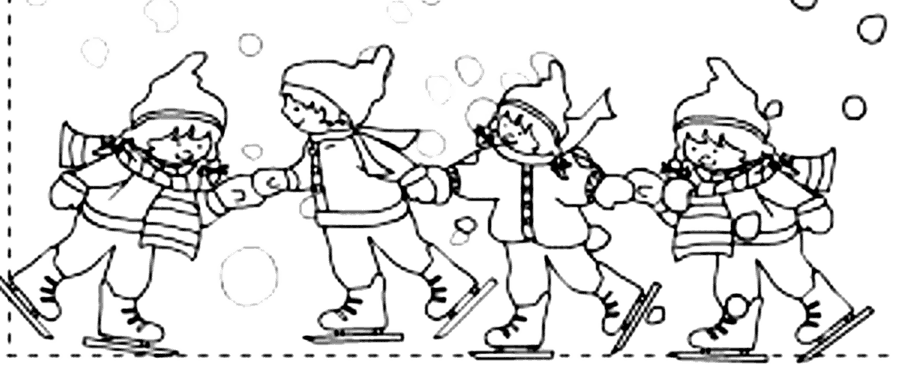 